АВТОНОМНАЯ НЕКОММЕРЧЕСКАЯ ПРОФЕССИОНАЛЬНАЯ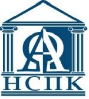 ОБРАЗОВАТЕЛЬНАЯ ОРГАНИЗАЦИЯ«НАЦИОНАЛЬНЫЙ СОЦИАЛЬНО-ПЕДАГОГИЧЕСКИЙ КОЛЛЕДЖ»____________________________________________________________________________АННОТАЦИИ К РАБОЧИМ ПРОГРАММАМ ПРАКТИК ОСНОВНОЙ ПРОФЕССИОНАЛЬНОЙ ОБРАЗОВАТЕЛЬНОЙ ПРОГРАММЫПОДГОТОВКИ СПЕЦИАЛИСТОВ СРЕДНЕГО ЗВЕНАпо специальности среднего профессионального образования44.02.02 Преподавание в начальных классахКвалификация: учитель начальных классовФорма обучения: заочная Пермь, 2024АННОТАЦИЯ РАБОЧЕЙ ПРОГРАММЫ УЧЕБНОЙ ПРАКТИКИ по ПМ.01 Педагогическая деятельность по проектированию, реализации и анализу процесса обучения в начальном общем образованииУП.01.01 Учебная практикаСпециальность 44.02.02 Преподавание в начальных классахЦели и задачи учебной практики: формирование у обучающихся общих и профессиональных компетенций, закрепление и совершенствование обучающимися приобретенных в процессе обучения профессиональных умений по получаемой специальности; приобретение первоначального опыта практической работы по специальности. Иметь практический опыт:проектирование (определение цели и задач, подбор содержания урока, определение методов, приемов и средств для достижения поставленной цели и реализации задач) урока в соответствии с требованиями, предъявляемыми к современному уроку.формирование универсальных учебных действий (познавательных, регулятивных, коммуникативных); организация проектно-исследовательской деятельности обучающихся;организация учебного процесса с учетом своеобразия социальной ситуации развития первоклассника;регулирование поведения обучающихся для обеспечения безопасной образовательной среды на учебных занятиях;соблюдение правовых, нравственных и этических норм, требований профессиональной этики на учебных занятиях; применение методов и приемов развития мотивации учебно-познавательной деятельности на уроках по всем предметам;организация обучающей деятельности учителя;организация познавательной деятельности обучающихся, в том числе экспериментальной, исследовательской, проектной;организация различных форм учебных занятийсоблюдение правил техники безопасности и санитарно-эпидемиологических требований при проведении учебных занятий;учебных действий (познавательных, регулятивных, коммуникативных);диагностика предметных результатов;организация и осуществление контроля и оценки учебных достижений обучающихся, текущих и итоговых результатов освоения основной образовательной программы обучающимисянаблюдения, анализа уроков, обсуждения отдельных уроков в диалоге с сокурсниками, руководителем педагогической практики, учителями начальных классов; разработка предложений по совершенствованию и коррекции процесса обученияанализ образовательных программ начального общего образования;применение учебно-методических материалов для реализации образовательных программ; разработка учебно-методических материалов для реализации образовательных программ с учетом их целесообразности, соответствия программному содержанию и возрасту обучающихсяведение документации, обеспечивающей организацию процесса обученияанализ передового педагогического опыта, методов, приемов и технологий обучения младших школьников;систематизация педагогического опыта в области обучения младших школьников;оценка эффективности применения образовательных технологий в обучении младших школьниковпостроение траектории профессионального роста на основе результатов анализа эффективности процесса обучения младших школьников и самоанализа деятельности; организация	и проведение индивидуальной развивающей работы с детьми с особыми потребностями в образовании в соответствии с их индивидуальными особенностями;проведение диагностики и оценки учебных достижений обучающихся с учетом их особенностей;составление индивидуальной педагогической характеристики обучающегося;организация образовательного процесса на основе непосредственного общения с каждым ребёнком с учётом его особых образовательных потребностей;применение современных личностно-ориентированных технологий в процессе обучения.Количество часов на освоение программы учебной практики: 144 часа.Учебная практика реализуется рассредоточено, чередуясь с теоретическими занятиями в рамках профессионального модуля.Результаты освоения программы учебной практики: ОК 01 - 09; ПК 1.1 - 1.8.АННОТАЦИЯ РАБОЧЕЙ ПРОГРАММЫ УЧЕБНОЙ ПРАКТИКИ по ПМ.04 Преподавание информатики в начальной школеУП.04.01 Учебная практикаСпециальность 44.02.02 Преподавание в начальных классахЦели и задачи учебной практики: освоение студентами вида профессиональной деятельности по организации классного руководства, формирование общих и профессиональных компетенций, а также приобретение практического опыта по организации классного руководства.   Задачи практики:  	    - апробация знаний и умений, полученных при освоении МДК.04.01 Методика обучения информатике в начальной школе.   - формирование у студентов системы базовых профессиональных умений по определению цели, задач, методов организации и проведения занятий по информатике в начальной школе.    Иметь практический опыт:проектирование, организация и контроль процесса изучения информатики в начальных классах на основе федеральных государственных образовательных стандартов, примерных основных образовательных программ начального общего образования.Количество часов на освоение программы учебной практики: 108 часов.Учебная практика реализуется рассредоточено, чередуясь с теоретическими занятиями в рамках профессионального модуля.Результаты освоения программы учебной практики: ОК 01,02,04,05,09, ПК 4.1Содержание учебной практики:1.	Знакомство с целями, задачами, содержанием УП.2.	Знакомство с основными требованиями к введению документации.3.	Знакомство с различными видами ОУ и основными направлениями работы ОУ.4.	Обзорные экскурсии по образовательным учреждениям, собеседование с руководством ОУ, психологом.5.	Рассмотрение учебно-методических комплектов на основе ФГОС.6.	Составление педагогического словаря.7.	Наблюдение показательных уроков информатики, собеседование с учителями, оформление отчетной документации по итогам дня.8.	Психологическая диагностика мотивации к учебной деятельности ученика начальной школы на основе посещенных уроков информатики.9.	Анализ стиля педагогического общения учителя на основе посещенных уроков.10.	 Планирование проведения уроков информатики, их анализ, оформление. Определение целей и задач урока.  Составление плана урока по программам НОО.11.	 Посещение ОУ: наблюдение уроков, собеседование с учителями. Анализ структуры урока.12.	 Моделирование фрагментов уроков. Самоанализ проведенных уроков.АННОТАЦИЯ РАБОЧЕЙ ПРОГРАММЫ ПРОИЗВОДСТВЕННОЙ ПРАКТИКИ по ПМ.01 Педагогическая деятельность по проектированию, реализации и анализу процесса обучения в начальном общем образованииПП.01.02 Производственная практика Специальность 44.02.02 Преподавание в начальных классахЦели и задачи производственной практики: формирование у обучающихся общих и профессиональных компетенций, закрепление и совершенствование обучающимися приобретенных в процессе обучения профессиональных умений по получаемой специальности; приобретение опыта практической работы по специальности.Иметь практический опыт:проектирование (определение цели и задач, подбор содержания урока, определение методов, приемов и средств для достижения поставленной цели и реализации задач) урока в соответствии с требованиями, предъявляемыми к современному уроку.формирование универсальных учебных действий (познавательных, регулятивных, коммуникативных); организация проектно-исследовательской деятельности обучающихся;организация учебного процесса с учетом своеобразия социальной ситуации развития первоклассника;регулирование поведения обучающихся для обеспечения безопасной образовательной среды на учебных занятиях;соблюдение правовых, нравственных и этических норм, требований профессиональной этики на учебных занятиях; применение методов и приемов развития мотивации учебно-познавательной деятельности на уроках по всем предметам;организация обучающей деятельности учителя;организация познавательной деятельности обучающихся, в том числе экспериментальной, исследовательской, проектной;организация различных форм учебных занятийсоблюдение правил техники безопасности и санитарно-эпидемиологических требований при проведении учебных занятий;учебных действий (познавательных, регулятивных, коммуникативных);диагностика предметных результатов;организация и осуществление контроля и оценки учебных достижений обучающихся, текущих и итоговых результатов освоения основной образовательной программы обучающимисянаблюдения, анализа уроков, обсуждения отдельных уроков в диалоге с сокурсниками, руководителем педагогической практики, учителями начальных классов; разработка предложений по совершенствованию и коррекции процесса обученияанализ образовательных программ начального общего образования;применение учебно-методических материалов для реализации образовательных программ; разработка учебно-методических материалов для реализации образовательных программ с учетом их целесообразности, соответствия программному содержанию и возрасту обучающихсяведение документации, обеспечивающей организацию процесса обученияанализ передового педагогического опыта, методов, приемов и технологий обучения младших школьников;систематизация педагогического опыта в области обучения младших школьников;оценка эффективности применения образовательных технологий в обучении младших школьниковпостроение траектории профессионального роста на основе результатов анализа эффективности процесса обучения младших школьников и самоанализа деятельности; организация	и проведение индивидуальной развивающей работы с детьми с особыми потребностями в образовании в соответствии с их индивидуальными особенностями;проведение диагностики и оценки учебных достижений обучающихся с учетом их особенностей;составление индивидуальной педагогической характеристики обучающегося;организация образовательного процесса на основе непосредственного общения с каждым ребёнком с учётом его особых образовательных потребностей;применение современных личностно-ориентированных технологий в процессе обучения.Количество часов на освоение программы производственной практики: 216 часов.Производственная практика реализуется рассредоточено, чередуясь с теоретическими занятиями в рамках профессионального модуля.Результаты освоения программы производственной практики: ОК 01 - 09; ПК 1.1 - 1.8.АННОТАЦИЯ РАБОЧЕЙ ПРОГРАММЫ ПРОИЗВОДСТВЕННОЙ ПРАКТИКИ по ПМ.02 Педагогическая деятельность по проектированию, реализации и анализу внеурочной деятельности обучающихсяПП.02.01 Производственная практика Специальность 44.02.02 Преподавание в начальных классахЦели и задачи производственной практики: Целью производственной практики является: освоение студентами вида профессиональной деятельности по проектированию, реализации и анализу внеурочной деятельности обучающихся, формирование общих и профессиональных компетенций, а также приобретение практического опыта по организации внеурочной деятельности обучающихся. Задачи практики:  	    - апробация знаний и умений, полученных при освоении МДК.02.01	Формы и методы организации внеурочной деятельности и общения младших школьников; МДК.02.02	Основы организации внеурочной работы в спортивно-оздоровительной области; МДК.02.03	Основы организации внеурочной работы в духовно-нравственной области; МДК.02.04	Основы организации внеурочной работы в общеинтеллектуальной области.   - формирование у студентов системы базовых профессиональных умений по определению цели, задач, методов проектирования, реализации и анализа внеурочной деятельности.    Иметь практический опыт:определение целей, задач и планируемых результатов внеурочной деятельности;проектирование внеурочной деятельности с использованием современных средств обучения (интерактивного оборудования, мобильных научных лабораторий, конструкторов, в том числе конструкторов LEGO, и др)разработка программ внеурочной деятельности на основе требований ФГОС, на основе примерной образовательной программы и примерных программ внеурочной деятельности с учетом интересов обучающихся и их родителей (законных представителей)использование деятельностного подхода при проведении внеурочных занятий в начальных классах с учетом правовых, нравственных и этических норм, требований профессиональной этики;реализация современных технологий, интерактивных форм и методов организации внеурочной деятельности регулирование поведения обучающихся для обеспечения безопасной образовательной среды в процессе внеурочной деятельности;организация внеурочной деятельности с включением всех детей, в том числе детей с особыми потребностями в образованиинаблюдение, анализ внеурочных занятий, разработка предложений по их совершенствованию и коррекциианализ программ внеурочной деятельностиприменение учебно-методических материалов для реализации программ внеурочной деятельности; разработка учебно-методических материалов для реализации программ внеурочной деятельности с учетом их целесообразности, соответствия программному содержанию и возрасту обучающихсяведение документации, обеспечивающей организацию внеурочной работы в избранной области деятельностианализ передового педагогического опыта, методов, приемов и технологий организации внеурочной деятельности в начальной школе;систематизация педагогического опыта в области организации внеурочной деятельности младших школьников;оценка эффективности применения образовательных технологий во внеурочной деятельности младших школьниковпостроение траектории профессионального роста на основе результатов анализа эффективности внеурочной деятельности, самоанализа деятельности в области организации внеурочной деятельности младших школьников.Количество часов на освоение программы производственной практики: 144 часаПроизводственная практика реализуется рассредоточено, чередуясь с теоретическими занятиями в рамках профессионального модуля.Результаты освоения программы производственной практики: ОК 01, ОК 02, ОК 04, ПК 2.1 – 2.6АННОТАЦИЯ РАБОЧЕЙ ПРОГРАММЫ ПРОИЗВОДСТВЕННОЙ ПРАКТИКИ по ПМ.03 Воспитательная деятельность, в том числе классное руководствоПП.03.01 Производственная практика Специальность 44.02.02 Преподавание в начальных классахЦели и задачи производственной практики: Целью производственной практики является: освоение студентами вида профессиональной деятельности по организации воспитательной деятельности, в том числе классного руководства, формирование общих и профессиональных компетенций, а также приобретение практического опыта по организации воспитательной деятельности, в том числе классного руководства.   Задачи практики:  	    - апробация знаний и умений, полученных при освоении МДК.03.01 Современные программы и технологии воспитания младших школьников; МДК.03.02 Теоретические и методические основы деятельности классного руководителя; МДК.03.03 Современные технологии формирования и развития детского коллектива; МДК.03.04 Теоретические и методические основы взаимодействия учителя с родителями (лицами, их заменяющими).   - формирование у студентов системы базовых профессиональных умений по определению цели, задач, методов организации воспитательной деятельности, в том числе классного руководства.     Иметь практический опыт:создания, поддержания уклада, атмосферы и традиций жизни образовательной организации;помощи и поддержки в организации деятельности ученических органов самоуправления; определения целей и задач, планирования воспитательной деятельности на основе программ воспитания федерального и иного уровня;разработки плана воспитательной работы в классе на основе программы воспитания;проектирования	ситуаций и событий, развивающих эмоционально-ценностную сферу ребенка (культуру переживаний и ценностные ориентации ребенка);планировании, организации и проведения воспитательных мероприятий, акций;реализации современных, в том числе интерактивных, форм и методов воспитательной работыпланирования, организации и проведения воспитательных мероприятий с учетом культурных различий детей, половозрастных и индивидуальных особенностей;регулирования поведения обучающихся для обеспечения безопасной образовательной среды в процессе воспитательной работы;проведения в четвертом классе начальной школы (во взаимодействии с психологом) мероприятий по профилактике возможных трудностей адаптации детей к учебно-воспитательному процессу в основной школе;соблюдения правовых, нравственных и этических норм, требований профессиональной этики в воспитательной работепедагогическое наблюдение, диагностика и интерпретация результатов процесса воспитания;анализ планов воспитательной работы, методов, приемов и технологий организации деятельности классного руководителя, разработки предложений по их коррекции;систематизация педагогического опыта в области воспитания младших школьников;оценка эффективности применения образовательных технологий в области воспитания младших школьниковпостроение траектории профессионального роста на основе результатов анализа эффективности процесса воспитания, самоанализа деятельности в области воспитания младших школьниковопределение целей и задач работы с семьей на основе результатов наблюдений за ребенком и изучения особенностей семейного воспитания;составление	социального паспорта класса и психолого-педагогической характеристики (портрета) личности обучающегосяорганизация и проведение мероприятий за пределами территории образовательной организации (экскурсий, походов, экспедиций и т.п.);проявление толерантного отношения к представителям разных мировоззрений и культурных традиций;проектирование сетевого воспитательного пространства;планирование взаимодействия в рамках сетевого воспитательного пространства; организации целенаправленного и содержательного взаимодействия с учетом возраста и уровня профессионально-педагогической подготовленности целевой аудитории.Количество часов на освоение программы производственной практики: 144 часа.Производственная практика реализуется рассредоточено, чередуясь с теоретическими занятиями в рамках профессионального модуля.Результаты освоения программы производственной практики: ОК 01 – 09, ПК 3.1 – 3.6Содержание производственной практики:Тема 1. Инструктивное собрание: цель, задачи, содержаниепроизводственной практики. Требования к отчетной документации.Тема 2. Знакомство с воспитательной системой школы.Тема 3. Знакомство с документацией классного руководителя. Изучение системы воспитательной работы с классом.Тема 4. Составление планов воспитательной работы с классом, составление программ наблюдений и диагностики.Тема 5. Изучение классного коллектива, возрастных особенностей обучающихся. Составление психолого-педагогической характеристики класса.Тема 6. Изучение личности учащихся младшего школьного возраста.  Составление психолого-педагогической характеристики ученика.Тема 7. Планирование и проведение индивидуальной работы со школьниками.Тема 8. Подготовка, проведение, наблюдение и анализ воспитательных мероприятий с детьми младшего школьного возрастаТема 9. Руководство проектной деятельностью младших школьников.Тема 10. Работа с родителями обучающихся.Тема 11. Взаимодействие с сотрудниками образовательного учреждения (беседа с психологом, социальным педагогом).Тема 12. Оформление стендов, выставок, классных уголков.Тема 13. Анализ классного журнала, заполнение электронного дневника совместно с классным руководителем.Тема 14. Составление игротеки и организация учащихся на переменах.Тема 15. Оформление конспектов внеклассных мероприятий, конспекта родительского собрания, паспорта проекта.Тема 16. Подготовка отчетной документации по производственной практике (дневник, отчет, самоанализ).АННОТАЦИЯ РАБОЧЕЙ ПРОГРАММЫ ПРОИЗВОДСТВЕННОЙ ПРАКТИКИ по ПМ.04 Преподавание информатики в начальной школеПП.04.01 Производственная практика Специальность 44.02.01 Преподавание в начальных классахЦели и задачи производственной практики: Целью производственной практики является: освоение студентами вида профессиональной деятельности по преподаванию информатики в начальной школе.   Задачи практики:  	    - апробация знаний и умений, полученных при освоении МДК.04.01 Методика обучения информатике в начальной школе.   - формирование у студентов системы базовых профессиональных умений по преподаванию информатики в начальной школе.     Иметь практический опыт:проектирование, организация и контроль процесса изучения информатики в начальных классах на основе федеральных государственных образовательных стандартов, примерных основных образовательных программ начального общего образования.Количество часов на освоение программы производственной практики: 144 часа.Производственная практика реализуется рассредоточено, чередуясь с теоретическими занятиями в рамках профессионального модуля.Результаты освоения программы производственной практики: ОК 01,02,04,05,09, ПК 4.1Содержание производственной практики:1.	Разработка методических материалов по программам НОО.2.	Участие в создании предметно-развивающей среды в кабинете. 3.	Проведение уроков информатики.4.	Анализ и оценка результатов собственной деятельности.Задания на учебную практикуКоличество часов на выполнение заданийТема 1. Знакомство с базой практики341. Организация индивидуальной педагогической деятельности.62. Посещение и анализ базы практики, изучение и обобщение опыта работы образовательного учреждения.83. Знакомство с учителем начальной школы, систематизация и обобщение опыта его деятельности.104. Ознакомление с образовательным учреждением, его структурой, обобщение опыта работы образовательного учреждения.10Тема 2. Изучение организации образовательного процесса в начальной школе185. Исследование предметно-развивающей среды в начальной школе.66. Разработка проекта «Информационно-развивающая среда кабинета начальных классов».67. Анализ особенностей организации учебно-воспитательного процесса в начальной школе.6Тема 3. Изучение нормативно-правовых и учебно-методических документов, регулирующих учебно-воспитательный процесс в начальной школе168.  Изучение структуры и содержания ФГОС НОО.49. Изучение структуры и содержания ООП НОО.410. Знакомство с рабочими программами учителей начальной школы, размещенными на сайте образовательного учреждения.8Тема 4. Изучение особенностей ведения документации, обеспечивающей обучение по образовательным программам начального общего образования811. Изучение технологии работы учителя начальных классов с электронным журналом.412. Изучение особенностей работы учителя начальных классов с электронным дневником учащегося. 4Тема 5. Изучение особенностей планирования и организации учебной деятельности учащихся в начальной школе6413. Создание методической копилки.614. Изучение, анализ и обобщение опыта работы учителей начальных классов.615. Разработка и изготовление наглядных пособий к урокам.16. Проектирование предметно-развивающей образовательной среды в кабинете начальной школы.61017. Анализ уроков учителей начальной школы.1218. Анализ образовательной технологии.419. Проектирование и анализ уроков в начальной школе с использованием современных образовательных технологий.20Тема 6. Анализ собственной деятельности, обобщение результатов420. Анализ собственной деятельности в период практики, систематизация и обобщение результатов, написание отчета.4ВСЕГО часов144Задания на производственную практикуКоличество часов на выполнение заданийТема 1. Знакомство с базой практики141. Организация индивидуальной педагогической деятельности.32. Посещение и анализ базы практики, изучение и обобщение опыта работы образовательного учреждения.33. Знакомство с учителем начальной школы, систематизация и обобщение опыта его деятельности.44. Ознакомление с образовательным учреждением, его структурой, обобщение опыта работы образовательного учреждения.4Тема 2. Изучение учебно-методических материалов, используемых в работе учителя начальной школы125. Анализ учебно-тематических планов работы учителя начальных классов.46. Изучение и анализ структуры и содержания УМК для начальной школы.47. Изучение и анализ структуры и содержания учебников для начальной школы.4Тема 3. Ведение учебной документации128. Изучение правил работы с нормативной документацией.29. Изучение требований к работе учителя начальной школы с учебной документацией.210. Изучение правил заполнения и ведения учебной документации.411. Осуществление работы с документацией, обеспечивающей обучение по образовательным программам начального общего образования.4Тема 4. Изучение планирования, организации и оценивания результатов учебной деятельности учащихся в начальной школе2012. Посещение, наблюдение и анализ уроков учителей начальной школы.413. Изучение требований и критериев оценивания учебных достижений учащихся. 414. Исследование приемов оценивания учебных достижений учащихся начальной школы.415. Изучение форм, видов, функций контроля учебной деятельности учащихся.416. Изучение особенностей оценивания знаний учащихся.4Тема 5. Проектирование учебно-воспитательного процесса в начальной школе, проведение пробных уроков2217. Изучение требований к организации урока в системно-деятельностном подходе. 418. Проектирование и проведение пробных уроков в начальной школе. 919. Самоанализ проведенных пробных уроков.9Тема 6. Проектирование предметно-развивающей среды в начальной школе2220. Изготовление наглядных пособий к урокам.421. Разработка презентаций с использованием средств ИКТ к урокам.922. Исследование и проектирование индивидуального подхода к учащимся в процессе обучения.9Тема 7. Знакомство с режимом обучения в период адаптации первоклассников2023. Изучение и описание условий обучения первоклассников, особенностей предметно-развивающей среды в 1 классе начальной школы.424. Знакомство с порядком приема детей в школу и комплектованием первых классов.225. Анализ режима обучения в 1 классе в период адаптации.426. Изучение организационно-педагогической деятельности учителя начальных классов до начала учебного года и в первые недели учебного года по созданию предметно-развивающей среды.427. Разработка проекта сценария праздника 1 сентября в 1 классе на тему «Здравствуй, школа!» с использованием информационно-коммуникационных технологий.228. Изучение нормативных актов, определяющих особенности обучения первоклассников.229. Знакомство с оформлением школьной документации по 1 классу.2Тема 8. Знакомство с особенностями организации учебной и внеучебной деятельности первоклассников4230. Анализ УМК, используемых в 1 классе.431. Ознакомление с содержанием, организацией и методикой проведения уроков в 1-м классе, особенностями использования информационно-коммуникационных технологий в учебном процессе.432. Оказание помощи учителю в его повседневной деятельности. Организация деятельности детей в школе, их досуга.1533. Пополнение методической копилки.534. Ознакомление с приемами организации деятельности учителя во внеучебное время.535. Ознакомление с содержанием, организацией и методикой проведения внеурочных воспитательных мероприятий в первые дни ребенка в школе.536. Анализ эффективных методических приемов в обучении первоклассников.237. Анализ особенностей педагогического общения в 1 классе.2Тема 9. Особенности организации и проведения диагностической работы учителя начальных классов в период адаптации первоклассников к школьному обучению1638. Изучение деятельности учителя начальных классов по диагностике и коррекции готовности детей к обучению в школе.439. Подбор диагностических методик и проведение диагностики.440. Составление психолого-педагогической характеристики первоклассника.241. Составление психолого-педагогической характеристики 1 класса.242. Исследование и анализ деятельности учителя по решению проблем адаптации первоклассников к школьному обучению.243. Подготовка и написание реферата по проблемам адаптации первоклассников к школьному обучению.2Тема 10. Знакомство с особенностями работы с родителями первоклассников3044. Знакомство с особенностями проведения родительских собраний в 1 классе.445. Посещение и анализ родительских собраний в 1 классе.446. Изучение сведений о семьях первоклассников.447. Подбор информации для проведения родительского собрания в 1 классе.448. Участие в проведении родительского собрания в 1 классе с использованием информационно-коммуникационных технологий.449. Исследование проблем готовности первоклассников к систематическому школьному обучению и разработка рекомендаций по адаптации первоклассников к школьному обучению с целью проектирования успешной педагогической деятельности в 1 классе начальной школы.10Тема 11. Анализ собственной деятельности, обобщение результатов650. Анализ собственной деятельности в период практики, систематизация и обобщение результатов, написание отчета.6ВСЕГО часов216Задания на производственную практикуКоличество часов на выполнение заданийТема 1. Методика планирования внеурочной работы в области изобразительной деятельности и декоративно-прикладного искусства20Построение целей и задач внеурочной работы школьников в области изобразительной деятельности и декоративно-прикладного искусства   10Разработка учебно-методических материалов (планов) внеурочной работы школьников в области изобразительной деятельности и декоративно-прикладного искусства  10  Тема 2. Организация и проведение внеурочной работы в области изобразительной деятельности и декоративно-прикладного искусства80Методические основы (формы и методы) организации внеурочной работы в области изобразительной деятельности и декоративно-прикладного искусства    10Определение видов внеурочной работы младших школьников в области изобразительной деятельности и декоративно-прикладного искусства. Художественно-эстетическая деятельность. Трудовая (производственная) деятельность. 10Проведение внеурочных занятий в области изобразительной деятельности и декоративно-прикладного искусства    50Проектная деятельность младших школьников в области изобразительной деятельности и декоративно-прикладного искусства    5Создание предметно-развивающей среды в кабинете5Тема 3. Определение результатов внеурочной работы в области изобразительной деятельности и декоративно-прикладного искусства20Критерии и диагностика результатов внеурочной работы младших школьников в области изобразительной деятельности и декоративно-прикладного искусства10Методы и способы осуществления педагогического контроля, оценивания процесса и результата деятельности школьников. 10Тема 4. Анализ внеурочной работы в области изобразительной деятельности и декоративно-прикладного искусства201.Системный анализ и самоанализ внеурочных мероприятий и занятий. Обсуждение занятий по внеурочной работе в области изобразительной деятельности и декоративно-прикладного искусства с сокурсниками и руководителем практики102.Методика наблюдения за детьми, выявление познавательных интересов и интеллектуальных способностей обучающихся   10Тема 5. Документация по внеурочной деятельности41.Ведение документации по организации внеурочной деятельности младших школьников. 22.Оформение педагогических разработок. 2Итого144